2019‐2020 Assessment Reporting Template for Graduate and Undergraduate ProgramsDirections: First, please provide the program summary information requested below.Table 1: Presentation of student learning outcomes (SLOs). Each program should have a total of 5 to 8 SLOs, unless otherwise specified by a discipline-specific accrediting body.Please make sure to list all of your SLOs, along with corresponding measures and targets.Please also provide findings and comments on your findings for at least 2 to 3 of your SLOs each year.An action plan for at least one SLO should be provided each year, even if all SLO targets were met.Table 2: Presentation of program outcomes (POs).  Each program should have a total of 2 to 3 POs.Please make sure to list all of your POs, along with corresponding measures and targets.Please also provide findings and comments on your findings for at least 1 to 2 of your POs each year.General Question: A general question was added in 2016-2017, with additional questions included as of 2017-2018. Please respond to at least one of the general questions at the end of this document.Reports are due June 30, 2020. If you need assistance, please do not hesitate to contact Bethany Bodo, Director, Assessment and Evaluation, Office of Academic Decision Support, at bbodo@vt.edu. Program SummaryDegree Program: Biology, BS Department Chair: John Doe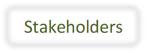 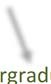 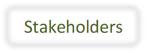 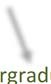 Point of Contact Regarding Assessment (if different than Chair): Jane Smith Program Mission Statement: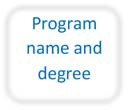 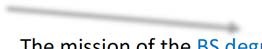 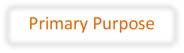 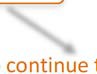 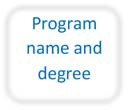 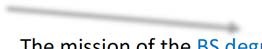 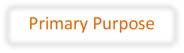 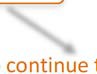 ee program in the Department of Biology is to prepare und	uate students to	their studies in an advanced degree program or obtain an entry level position in a biology‐related field. By providing excellent undergraduate instruction and the ability to work on research or participate in practical biological experiences, the program strives to create studentsho are knowledgeable across various biological fields and are able to think critically. This mission aligns with the institutional and llege missions of educating undergraduate students to become productive and knowledgeable citizens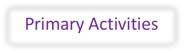 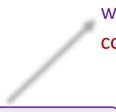 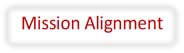 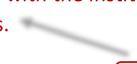 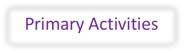 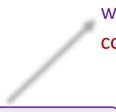 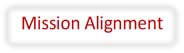 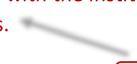 Table 1:  Student Learning OutcomesAs a reminder, each program should be measuring at least 2‐3 student learning outcomes each year and all outcomes should be measured at least twice in a 5‐year time period.Direct measure, paper:Students choosing the Environmental Biology concentration are also required to take a capstone course in the concentration (BIOL 4410). In this course, students are required to write a paper on biofuels. Students are rated on a rubric designed by the concentration faculty. (Scale: 1= significantly below expectations, 2= somewhat below expectations, 3=meets expectations, 4 = slightly exceeds expectations, and 5	ficantly exceeds expectations.)85% of the students will meet or exceed expectations in their ability to explain the role biological components play in the development of biofuels.19 students took BIOL 4410. 95% (18students) of students were rated as “meeting” or “exceeding” expectations, meeting the target.The concentration faculty are pleased with the students’ performance on this learning outcome. significant increase in student performance in this area.N/A	This was the second time this assessment was conducted and both times the achievement target was met.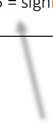 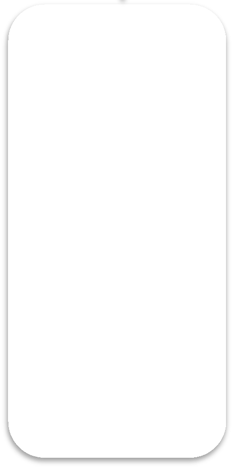 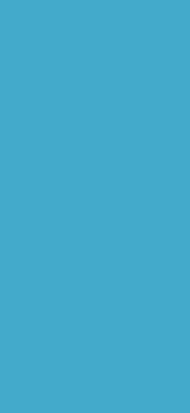 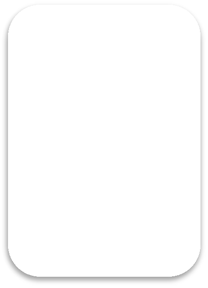 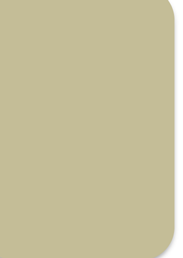 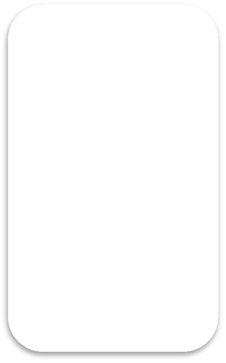 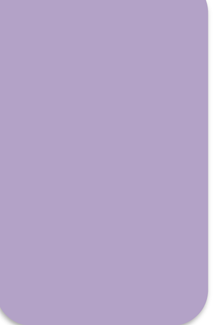 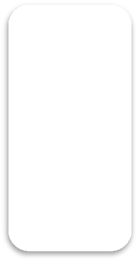 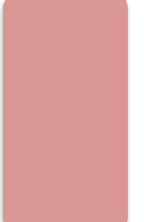 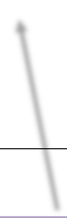 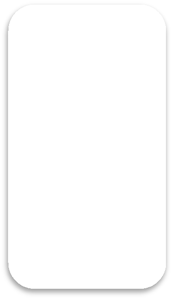 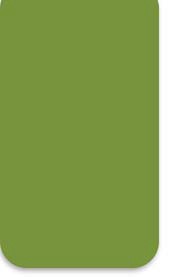 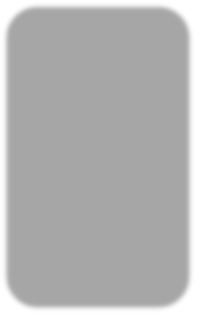 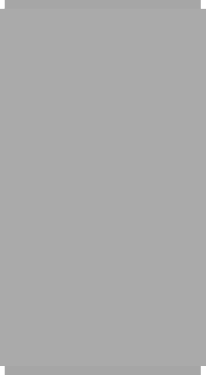 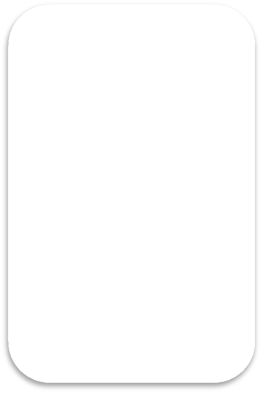 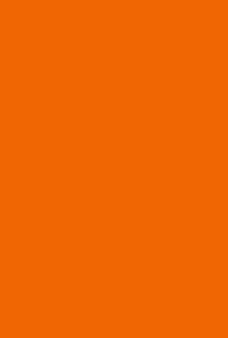 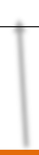 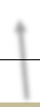 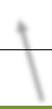 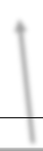 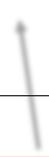 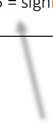 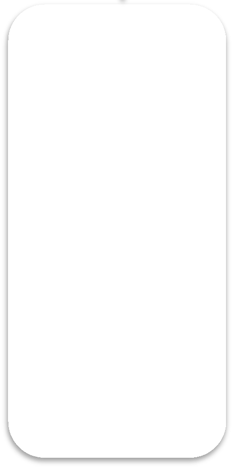 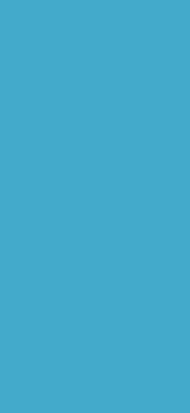 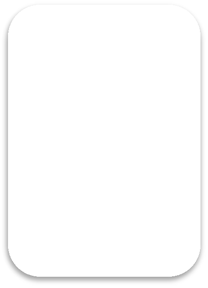 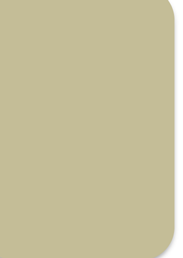 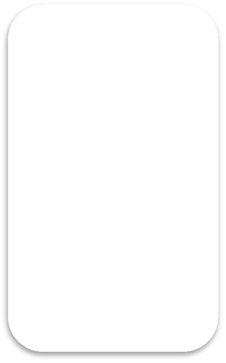 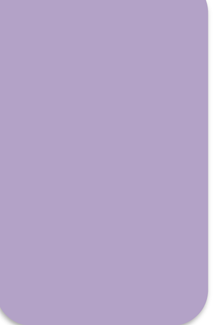 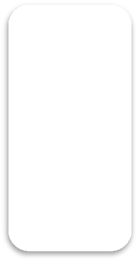 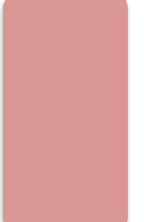 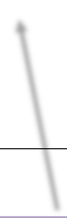 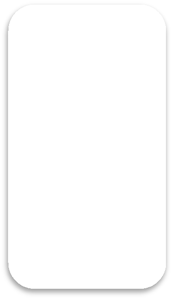 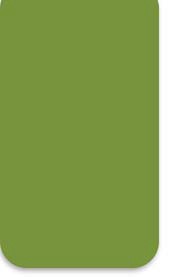 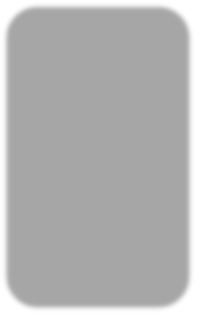 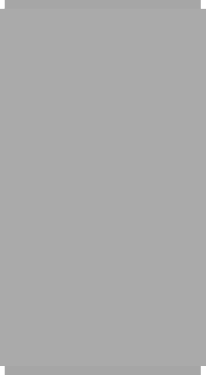 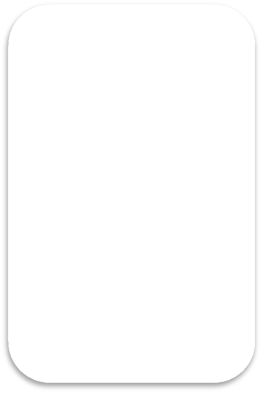 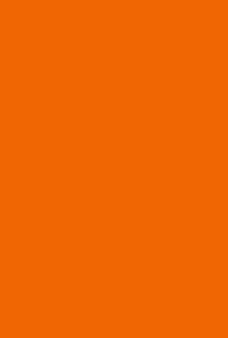 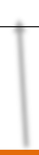 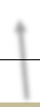 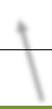 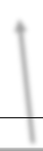 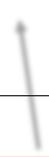 The program has developed an appropriate number of student learning outcomes, all of which are measurable and have action verbs.The outcomes are narrowly defined, specific, and seem appropriate for the program.The outcomes align with the mission statement.Each SLO has a direct measure that is a good indicator of the outcome.The program uses multiple measures and a combination of direct and indirect measures for many of its SLO’s.Measures  are specific to the outcomes and will produce  data specific enough to make improvements.The program has defined achievement targets that are specific to each of the outcome‐ measure pairs.Targets are achievable but rigorous.The findings presented are:Related to the outcome‐measure pair.On the same scale as the target.Specific enough to examine all aspects of the stated outcome.Identified as meeting or not meeting their targets.The program has provided information on how findings have been interpreted and what that means for the program moving forward.Action plans are:Provided for all outcomes where targets were not met.Related to the outcome.Sustainable and realistic for the program.The program has reviewed any previous action plans and has provided commentary on the results.Table 2:  Program Outcomes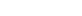 As a reminder, each program should be measuring at least 1‐2 program outcomes each year and all outcomes should be measured at least twice in a 5‐year time period.program or obtain employment in a related field within 1 year of graduation.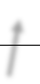 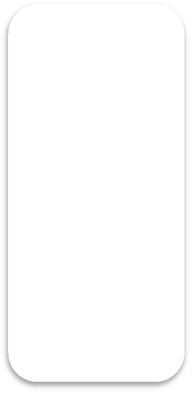 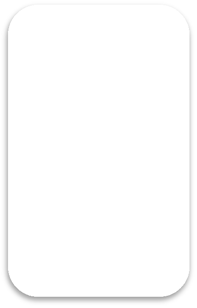 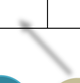 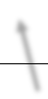 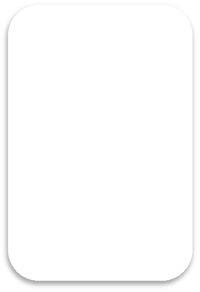 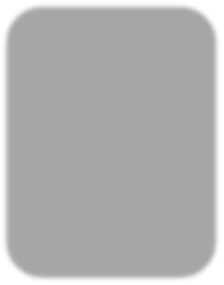 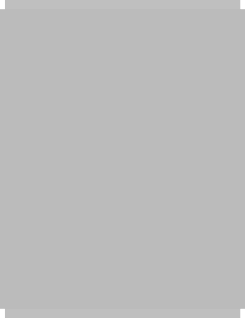 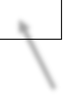 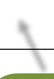 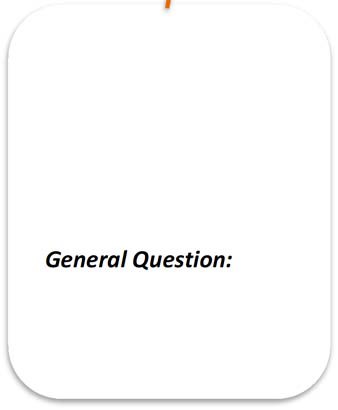 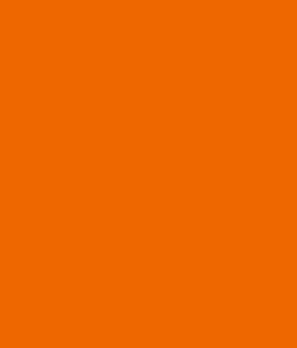 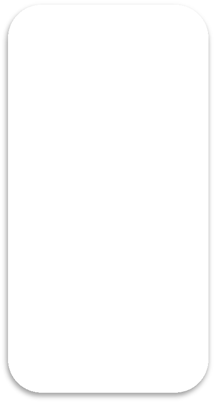 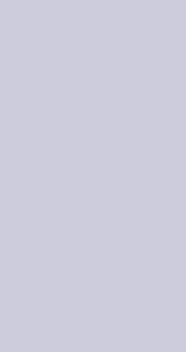 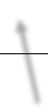 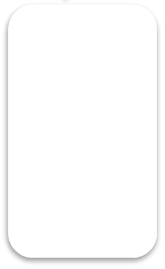 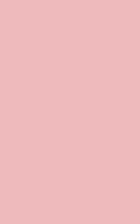 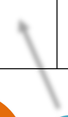 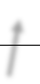 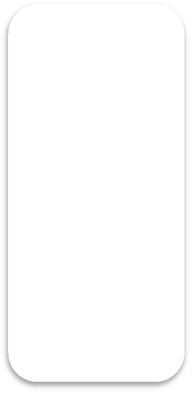 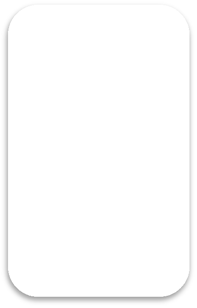 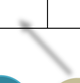 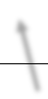 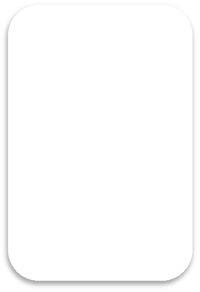 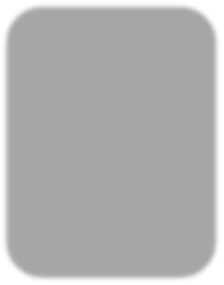 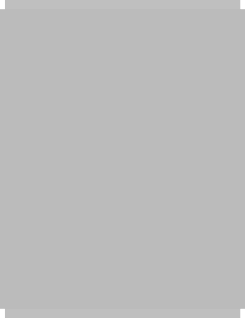 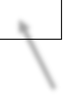 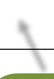 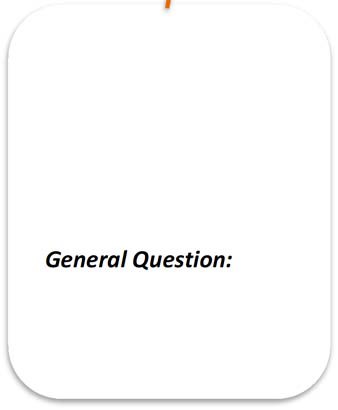 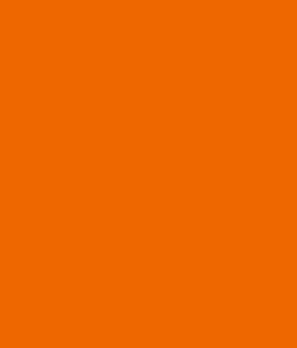 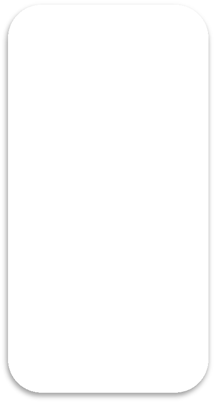 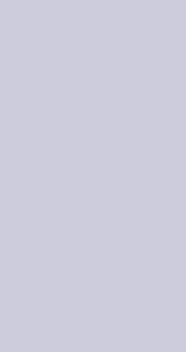 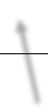 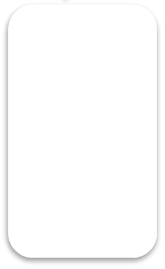 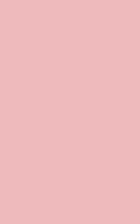 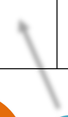 the previous academic year.advanced degree program or obtaining employment in a related field.advanced degree program or obtaining employment in a related field.Target: Not Met1 year of graduation. We need to continue monitoring this outcome.school and jobs. We hope that this will help students moving forward.The program has developed two programs outcomes for the upcoming year.Each of these outcomes is focused on either a specific student achievement area or an activity of the program.The outcomes are feasible for the program, and the program could develop action plans to address any deficiencies.The program outcomes are reflective of the developed mission statement.The program has defined achievement targets that are specific to each of the outcome‐ measure pairs.Targets are achievable but rigorous.The findings presented are:Related to the outcome‐ measure pair.On the same scale as the target.Specific enough to examine all aspects of the stated outcome.Identified as meeting or not meeting their targets.The program has provided information on how findings have been interpreted and what that means for the program moving forward.Action plans are:Provided for all outcomes where targets were not met.Related to the outcome.Sustainable and realistic for the program.The program has reviewed any previous action plans and has provided commentary on the results.Please answer at least one of the following questions:Is there any additional information not included in your assessment plan that you would like to share that describes efforts you have made to improve student learning, program quality, and/or the student experience?What have you learned about your program or your students as a result of engaging in the assessment process?What external factors are driving or informing your assessment practices?SLO Process SLO Process SLO Process SLO Process SLO Use of Results SLO Use of Results SLO Use of Results Student Learning Assessment Measures Targets 2019‐2020 AY Findings Comments on Findings Action Planning Comments on Action Outcomes (SLOs) Please include a measure for each SLO, Please include a target Please include findings Please include comments on Is the program Planning Please include even if the outcome was not measured this for each SLO, even if the for each SLO measured your findings for each SLO planning any What action plans all of your SLOs, year. outcome was not this year.  measured this year. What do changes or other have been even if they measured this year. these findings mean to your improvements implemented for this were not Did you meet your program? When do you plan related to this outcome in the past? measured this target(s)? to measure the outcome outcome? An How have those year. again? Are you considering action plan should changes affected making changes to your be included for all student learning assessment plan based on SLOs with unmet and/or program these results? (Changes for targets OR at least quality? improving student learning on one SLO each year, an outcome should be even if all targets included in the Action were met. Planning column.) SLO #1: ExplainDirect measure, capstone paper:80% of the students will65% of the seniorsAlthough there was a slightThe program isLast year the programthe coremeet or exceedtaking the BIOL 4030increase in studentworking todecided to review withbiologicalIn BIOL 4030, students are required toexpectations on thecourse were rated asperformance from theimplementstudents what wasconcepts relatedcomplete a capstone paper. This paperrubric items pertainingmeeting or exceedingprevious year, we still are notrefresher sessionsexpected of them into evolution andcontains a section for students to explainevolution and principlesexpectations.meeting our target. Studentson core evolutionthe capstone paper.principles ofthe core biological concepts related toof genetics. may need a refresher in thisand geneticsThere was a 10%genetics.evolution and principles of genetics. ATarget: Not Met area since most content inconcepts duringincrease in therubric will be used to evaluate studentthis area is covered duringthe 2018‐2019percentage ofperformance on this aspect of thetheir sophomore year in theacademic year.students meeting thecapstone paper (Scale: 1 = significantlyprogram.The outcome willtarget. (2016‐2017:below expectations, 2 = somewhat belowthen be re‐55%) expectations, 3 = meets expectations, 4 =measured duringslightly exceeds expectations, and 5 =the 2019‐2020significantly exceeds expectations). academic year.Indirect measure, graduating student exit80% of students will say40 studentsStudents feel that they areThe program willNo previous actionsurvey:that these areas ofcompleted theachieving these areas in theask their Advisoryplans werebiology are “important”graduating studentundergraduate program inBoard about theimplemented for thisTwo questions pertaining to theor “very important” to aexit survey.Biology. However, they don’tconcept ofarea. The survey wasimportance and achievement of evolutionbiology major and 90%feel as if the evolutionevolution tocreated and pilotedand genetics. All questions are on a 4‐of students will say that70% (28 students) ofcomponent is as important asensure this is still aduring the 14‐ 15point Likert scale (Importance scale: 1 =regarding achievementstudents rated thethe program would like.critical area foracademic year, andnot important, 2 = somewhat important, 3they wereimportance of theundergraduatethis is only the second= important, 4 = very important and“accomplished” orevolution area asBiology majors.time it has beenAchievement scale: 1 = beginning, 2 =“exemplary.”either “important” orAnd, if so, theimplemented.developing, 3 = accomplished, and 4 =“very important.” Thisprogram willexemplary).is below our target.continue toemphasize thisarea and reinforce83% (33 students) ofthe importance ofthe students rated thethese topics toimportance of thestudents duringgenetics area as eitherthe course of their“important” or “veryprogram.important,” meetingthe target.93% (37 students) ofstudents rated theirachievement in theevolution area as“accomplished” or“exemplary,” meetingour target for thisarea.90% (36 students) ofstudents rated theirachievement ingenetics as“accomplished” or“exemplary,” meetingthe target.SLO #2:Direct measure, capstone paper:Written communicationOnly the indirectN/AN/AN/AEffectivelytargets: 80% of thesurvey measure wascommunicateIn BIOL 4030, students are required tostudents will meet orimplemented thisscientificcomplete a capstone paper. This paper willexceed expectations onyear. The directinformation inbe rated with a rubric designed tothe rubric itemsmeasure will beboth writtenevaluate the student’s ability topertaining to writtencollected during 2018‐and oralcommunicate effectively in writing. (Scale:communication. Rating2019 for this studentformats.1 = significantly below expectations, 2 =of a “3” or above.learning outcome.somewhat below expectations, 3 = meetsexpectations, 4 = slightly exceedsAnd 40% of theexpectations, and 5 = significantly exceedsstudents will eitherexpectations.)slightly exceed orsignificantly exceedexpectations (rating of“4” or “5”).Direct measure, capstone presentation:Oral communicationOnly the indirectN/AN/AN/Atargets: 70% of thesurvey measure wasStudents are also required to do astudents will meet orimplemented thispresentation in this course for theirexceed expectations onyear. The directcapstone project. A rubric designed tothe rubric itemsmeasure will bemeasure oral communication skills will bepertaining to oralcollected during 2018‐used to rate student performance on thecommunication. Rating2019 for this studentpresentation.of a “3” or above.learning outcome.(Scale: 1 = significantly belowAnd 30% of theexpectations, 2 = somewhat belowstudents will eitherexpectations, 3 = meets expectations, 4 =slightly exceed orslightly exceeds expectations, and 5 =significantly exceedsignificantly exceeds expectations.)expectations (rating of“4” or “5”).Indirect measure, graduating student exit80% of students will say40 studentsStudents feel that they areThe program willN/Asurvey:that written and oralcompleted theachieving both oral andexamine thesecommunication aregraduating studentwritten communication skillsfindings asTwo questions pertaining to the“important” or “veryexit survey. 98% (39in the program.compared to theimportance and achievement of effectiveimportant” for a biologystudents) of studentsdirect assessmentswritten and oral communication. Allmajor and 90% ofrated the importancethat will bequestions are on a 4‐point Likert scale.students will say thatof writtenimplemented(Importance scale: 1 = not important, 2 =regarding achievementcommunication asduring the 2018‐somewhat important, 3 = important, 4 =they wereeither “important” or2019 academicvery important and Achievement scale: 1 =“accomplished” or“very important,” andyear.beginning, 2 = developing, 3 =“exemplary.”88% (35 students) ofaccomplished, and 4 = exemplary).students rated theimportance of oralcommunication as“important” or “veryimportant,” meetingthe target for theseareas.93% (37 students) ofstudents rated theirachievement inwrittencommunication as“accomplished” or“exemplary” and 90%(36 students) ofstudents rated theirachievement ingenetics as“accomplished” or“exemplary,” meetingthe target for theseareas.SLO #3:Direct measure, final lab:Since the appropriateNot collected in 2017‐N/AN/AN/ADemonstratehandling of ethical2018. Will collect dataethicalIn BIOL 3942, students are required toissues is very importantduring 2018‐2019.standards whenconduct several labs during the course ofin biological researchconductingthe semester. The final lab is designed soand to the program, webiologicalthat students are challenged with severalare setting very highresearch.ethical issues. Students will be rated with astandards. Therefore,rubric on how they overcome thesethe program wants 95%ethical issues. (Scale: 1 = significantly below expectations, 2 = somewhat below expectations, 3 = meets expectations, 4 = slightly exceeds expectations, and 5 = significantly exceeds expectations.)of the students to meet or exceed expectations and 75% of students to either slightly exceed or significantly exceed expectations.SLO #4:Direct measure, research paper:80% of students willDid we meet ourThe program feels that thisThis past year theThis is a newExplain how themeet or exceedtargets? Yes, and no.concept is very important forprogramassessmentstudy ofIn BIOL 4090, students are required toexpectations when it45 students took theundergraduate students.developed andmethodology so nobiologicalwrite a research paper on a currentcomes to explaining theBIOL 4090 course. 80%Therefore, we would like toimplemented aprevious action planssciences impactsfinding in biology and how it is impactingreal‐ world impacts of(36 students) of oursee more students rated innew “Currentwere implemented.the real‐world.the real world. Student responses to thisbiology (rating of “3” orstudents were rated asthe “slightly exceeding” orTopics in Biology”paper will be rated using a rubric. Oneabove), and 30% of“meeting” or“significantly exceeding”course. Thesection of this rubric pertains specificallystudents will either“exceeding”categories.program will startto how well they explain how the currentslightly exceed orexpectations in thisrequiring thisfinding is impacting the realsignificantly exceedarea. However, onlycourse of allworld. (Scale: 1 = significantly belowexpectations (rating of7% (3 students) of thestudents beginningexpectations, 2 = somewhat below“4” or “5”).students scored in thein the 2018‐2019expectations, 3 = meets expectations, 4 =highest category.academic year. Weslightly exceeds expectations, and 5 =will be tracking thesignificantly exceeds expectations.)results as thestudents movethrough the newcurriculum.Indirect measure, graduating student exit80% of students will say40 studentsStudents feel that this is aThe program isNo previous actionsurvey:that this area of biologycompleted thevery important area in thehoping that theplans wereis “important” or “verygraduating studentfield of biology but do not feeladdition of theimplemented for thisTwo questions pertaining to theimportant” to a biologyexit survey. 95% (38they are achieving this to therequired “Currentarea. The survey wasimportance and achievement of this areamajor and 90% ofstudents) of studentsdegree the program wouldTopics in Biology”created and pilotedby students. Both questions are on a 4‐students will indicaterated the importancelike.course will furtherduring the 2015‐2016point Likert scale. (Importance scale: 1 =that they areof this area as eitherexpose students toacademic year and thisnot important, 2 = somewhat important, 3“accomplished” or“important” or “verythe real‐worldis only the second= important, 4 = very important and“exemplary” regardingimportant,” meetingimpacts of thetime it has beenAchievement scale: 1 = Beginning, 2 =achievement.the target.field. We will beimplemented.Developing, 3 = Accomplished, and 4 =tracking theseExemplary).73% (29 students) ofpercentages as thestudents rated theirstudents moveachievement in thisthrough the newarea ascurriculum.“accomplished” or“exemplary,” notmeeting the target forthis area.SLO #5:Direct measure, lab experiment:Since this is a lower‐85 students took BIOLWe are glad to see studentNo action planThis outcome wasEffectivelylevel course, the initial2860. We met ourperformance increase on thisneeded at thismeasured during theexecute basicStudents in the BIOL 2860 course aretarget is that 70% of thetarget for thisoutcome. We will continue totime. We are2016‐ 2017 academiclab andrequired to conduct a laboratoryoutcome. 79% (67year and we were nottechnology skillsexperiment which demonstrates their labstudents will meet orstudents) of themonitor this outcome andmeeting our targetmeeting our target. Atrequired forskills and their ability to use theexceed expectations.students taking BIOLmeasure again in 2019‐2020.for this outcome.that time webiologytechnology of the field. Students are rated2860 met or exceededimplemented a labprofessionalswith the use of a rubric developed by theexpectations.report review day indepartment. (Scale: 1 = significantly belowthe class to go overexpectations, 2 = somewhat belowbasic lab proceduresexpectations, 3 = meets expectations, 4 =and demonstrate toslightly exceeds expectations, and 5 =students thesignificantly exceeds expectations.)appropriate way touse the currenttechnology. This wasdesigned to helpstudents recall whatthey learned in thefirst lab course in theBIOL 2850‐ 2860series.Direct measure, lab experiment:Since this course is45 students took theWe are very disappointed thatThe facultyThis is a newtaken immediately priorBIOL 4880 lab course.only 51% of our seniors weremember teachingassessment beingSenior level students are required to taketo graduation, studentsWe met the target ofable to exceed expectations.this course hasconducted by thethe BIOL 4880 lab course. Students in thisare expected to be96% (43 students) ofWe will need to monitor thisdecided todepartment and nocourse are rated with the use of the samehighly skilled in thesethe students beingoutcome closely movingimplement twoprevious action plansdepartment‐ developed rubric used in theareas. Therefore, 95%rated as meeting orforward.new labs for thehave beenBIOL 2860 course.of the students will beexceedingseniors that willimplemented.(Scale: 1 = significantly belowrated as meeting orexpectations.require them toexpectations, 2 = somewhat belowexceeding expectationsHowever, only 51%walk through theexpectations, 3 = meets expectations, 4 =with 70% of the(23 students) of ouruse of each pieceslightly exceeds expectations, and 5 =students exceedingseniors were meetingof equipment andsignificantly exceeds expectations.)expectations.the second target ofconduct basic labexceedingprocedures.expectations.Indirect measure, graduating student exit80% of students will say40 studentsThe program is meeting theN/ANo previous actionsurvey:that basic lab andcompleted thetargets for this outcome inplans weretechnology skills aregraduating studentterms of both importance andimplemented for thisTwo questions pertaining to the“important’ or “veryexit survey. 95% (38achievement.area. The survey wasimportance and achievement of basic labimportant” to a biologystudents) of studentscreated and pilotedand technology skills.  All questions are onmajor and 90% ofrated the importanceduring the 2016‐ 2017a 4‐point Likert scale. (Importance scale: 1students will say thatof basic lab skills asacademic year and this= not important, 2 = somewhat important,they areeither “important” oris only the second3 = important, 4 = very important and“accomplished” or“very important” andtime it has beenAchievement scale: 1 = beginning, 2 =“exemplary” in regard85% (34 students) ofimplemented.developing, 3 = accomplished, and 4 =to achievement.the students ratedexemplary).technology skills aseither “important” or“very important,”meeting the targets.93% (37 students) of students rated their achievement of basic lab skills as “accomplished” or “exemplary” and 95% (38 students) rated their achievement of technology skills as “accomplished” or “exemplary,” meeting the targets.SLO #6:Direct measure, lab project:70% of the students willNot collected in 2017‐N/AN/AN/ACritically analyzemeet or exceed2018. Will collect datascientificIn BIOL 3942, students are required toexpectations.during 2018‐2019.research andcritically analyze several research studiesfindings.prior to conducting each of the labs. Forthe last critical review, students are ratedwith a rubric measuring their ability toanalyze the research and findingspresented. (Scale: 1 = significantly belowexpectations, 2 = somewhat belowexpectations, 3 = meets expectations, 4 =slightly exceeds expectations, and 5 =significantly exceeds expectations.)SLO #7:Direct measure, short‐answer questions:75% of students willNot collected in 2017‐N/AN/AN/AConcentration,score an average of 4.02018. Will collect dataCell Biology:Students choosing the concentration ofor higher on the itemsduring 2018‐2019.Explain the usecell biology are required to take BIOLrelated to the use ofof cells and3250. On the final, students are requiredbiological materials inbiologicalto answer short‐answer questionsbiotechnology.materials inexplaining the use of cells and biologicalbiotechnology.materials in biotechnology. Answers willbe scored from 1 to 5 then averaged foreach student.SLO #8:Direct measure, short‐answer questions:75% of students will22 students took BIOLN/A – Students met the targetN/AThe last time thisConcentration,score an average of 4.03650 Biofuels. 86% (19since the restructuring of theassessment wasEnviro. Biology:Students choosing the concentration ofor higher on thestudents) of thecourse.conducted only 50% ofExplain the roleEnviro. Biology are required to take BIOLbiofuels items.students scored anthe students scored andifferent3650 Biofuels. On the final, students areaverage of 4.0 oraverage of 4.0 orbiologicalrequired to answer short‐answerhigher on the biofuelshigher on the 4 short‐componentsquestions explaining how the differentitems, meeting theanswer items. Facultyplay in thebiological components play a role in thetarget.in the concentrationdevelopment ofdevelopment of biofuels. Answers arechanged the structurebiofuels.scored from 1 to 5, then averaged for eachof the course and howstudent.they taught theBiofuels area. This hasresulted in aPO Process & Use of Results PO Process & Use of Results PO Process & Use of Results PO Process & Use of Results PO Process & Use of Results PO Process & Use of Results PO Process & Use of Results Program Outcomes Assessment Targets 2019‐2020 AY Findings Comments on Findings Action Planning Comments on Action (POs) Please include Measures Please include a Please include findings for each Please include comments Is the program planning Planning all of your POs, even Please include a target for each PO, PO measured this year. on your findings for each any changes or other What action plans have if they were not measure for even if the outcome PO measured this year. improvements related been implemented for this measured this year. each PO, even if was not measured Did you meet your target(s)? What do these findings to this outcome? An outcome in the past? How the outcome this year. mean to your program? action plan should be have those changes was not When do you plan to included for all POs with affected the student measured this measure the outcome unmet targets. experience and/or year. again? Are you considering program quality? making changes to your assessment plan based on these results? (Changes for improving program quality and/or the student experience should be included in the Action Planning column.) PO #1: StudentsTracking of80% of students85% of students who wereWe were very pleased withN/A The program did not meetenrolled in the BSstudentsenrolled at the endenrolled in the program at thethese findings, whichthe established target forBiology program atenrolled in theof their sophomoreend of their sophomore yearindicate a significantthis program outcome inthe end of theirprogram. year will completegraduated.improvement over the last2013‐2014 (65% in 2013‐sophomore year willthe program. several years. 2014) and decided tocomplete theTarget: Met require students toprogram.complete an additionalcourse prior to movinginto the upper divisioncourses. It took theprogram a few years toimplement this actionplan but we feel that ithas made a tremendousdifference in the numberof students completingthe program.PO #2: StudentsAlumni tracking75% of studentsDuring the previous academicWe are disappointed thatWe decided that weThis is a new programenrolled in the BSsurvey ofcompleting the BSyear, 46 students completedonly 65% of our graduatesneed to have someoutcome, so no actionBiology program willstudents whoprogram in Biologythe Biology BS program. 65%have found relatedworkshops andplans have beencontinue on to ancompleted thewill report(30 students) of those studentsemployment or admissionseminars for studentspreviously implemented.advanced degreeprogram duringcontinuing in anreported continuing on to aninto graduate school withinon applying to graduate